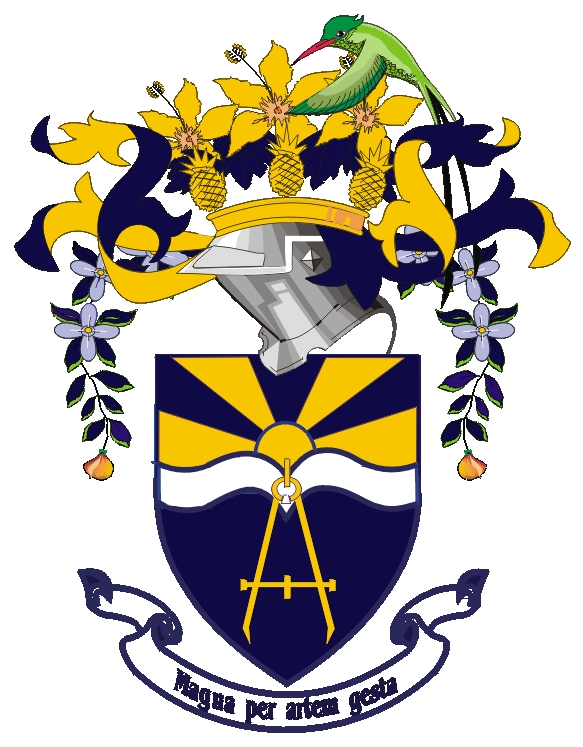 UNIVERSITY OF TECHNOLOGY, COLLEGE/ FACULTY: Engineering and ComputingSCHOOL/ DEPARTMENT: SOE/Chemical EngineeringFinal/ Redo Examination, Semester 1Module Name:	 Chemical Engineering Thermodynamics 1Module Code:	 CHE3003Date:			 December, 2011Theory/ Practical:	 TheoryGroups:		 B.Eng.3CDuration:		 2 hoursInstructionsANSWER ALL QUESTIONS EACH QUESTION MUST BEGIN ON A NEW PAGELEAVE TWO LINES BETWEEN PARTS OF A QUESTIONREAD EACH QUESTION CAREFULLY BEFORE ANSWERINGSHOW CLEARLY ALL EQUATIONS USED FOR CALCULATIONSTHE INTENDED MARK IS INDICATED AT THE BEGINNING OF EACH QUESTIONANSWER MUST BE NUMBERED IDENTICAL TO THE QUESTION BEING ANSWEREDA FORMULA SHEET AND UNIT CONVERSION ARE ATTACHED.QUESTION 1 (30 Marks)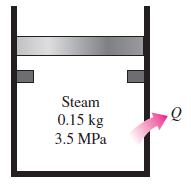 A piston–cylinder device initially contains 0.15 kg steam at   3.5 MPa, superheated by 5°C. Now the steam loses heat to the surroundings and the piston moves down, hitting a set of stops at which point the cylinder contains saturated liquid water. The cooling continues until the cylinder contains water at 200°C. Determine: the final pressure and the quality (if mixture). 					[14]the boundary work. 									[6]the amount of heat transfer when the piston first hits the stops. 			[5]and the total heat transfer. 								[5]QUESTION 2 (20 marks)Consider two Carnot heat engines operating in series. The first engine receives heat from the reservoir at 1800 K and rejects the waste heat to another reservoir at temperature T. The second engine receives this energy rejected by the first one, converts some of it to work, and rejects the rest to a reservoir at 300 K. If the thermal efficiencies of both engines are the same, determine the temperature T. 					[8]A 25-kg iron block initially at 350°C is quenched in an insulated tank that contains 100 kg of water at 18°C. Assuming the water that vaporizes during the process condenses back in the tank, determine the total entropy change during this process. The specific heat of water at 25°C is cp = 4.18 kJ/kg.°C. The specific heat of iron at room temperature is cp = 0.45 kJ/kg.°C									[12]QUESTION 3 (25 marks)Using the virial equations of state, calculate the volume occupied by 23.2 g of n-butane at 258.3oC and 30.0 bar.QUESTION 4 (25marks)Consider a cylinder fitted with a piston that contains 2.0 mol of H2O in a container at 1000 K. Calculate how much work is required to isothermally and reversibly compress this gas from 10.0 L to1.0 L in each of the following cases:Using the ideal gas model for water.							[5]Using the Redlich-Kwong equation to relate P, v, and T. where a = 14.24 JK1/2m3/mol2 and b = 2.11x10-5 m3/mol								[5]Using steam tables									[15]TOTAL MARKS =100END OF PAPER     Formula SheetWhere, Pc is the critical pressure in bars and Trn is the reduced temperature at Tn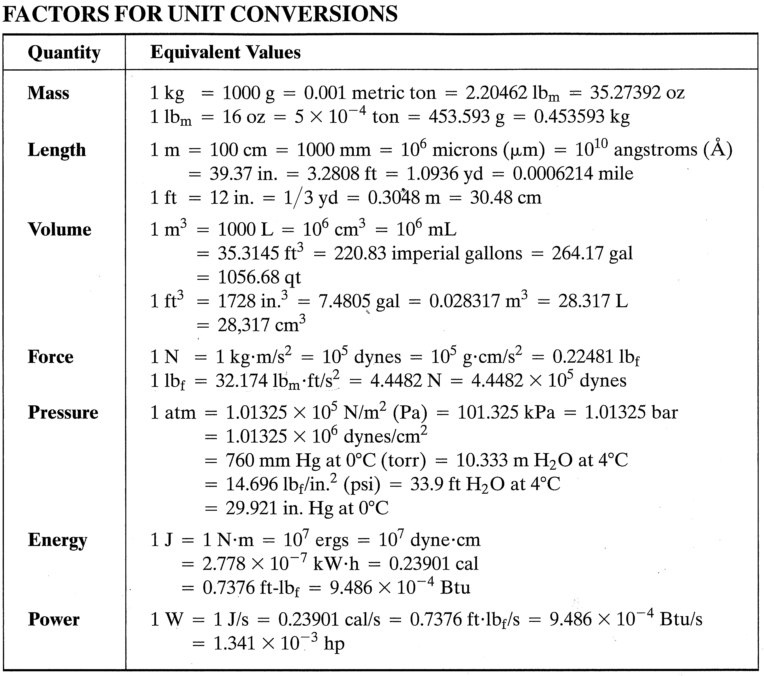 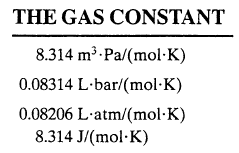 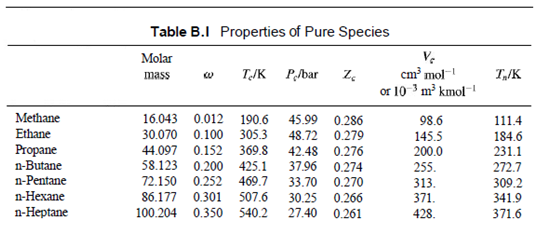 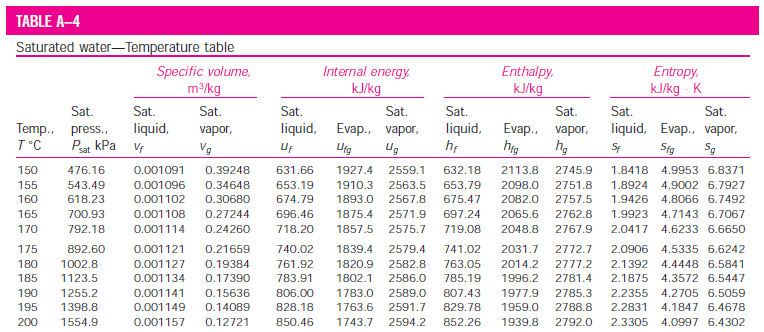 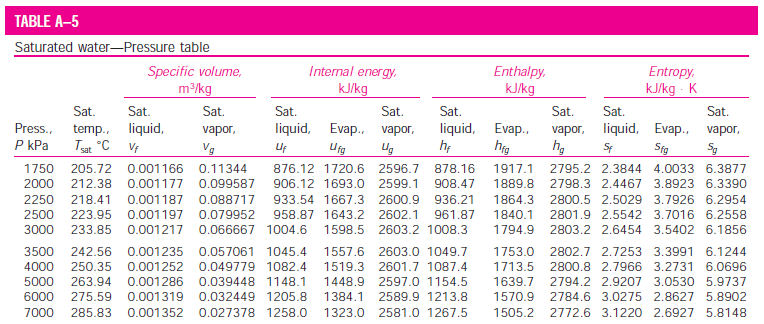 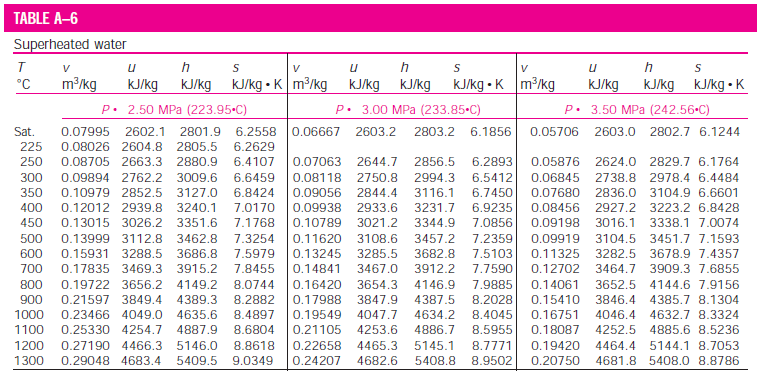 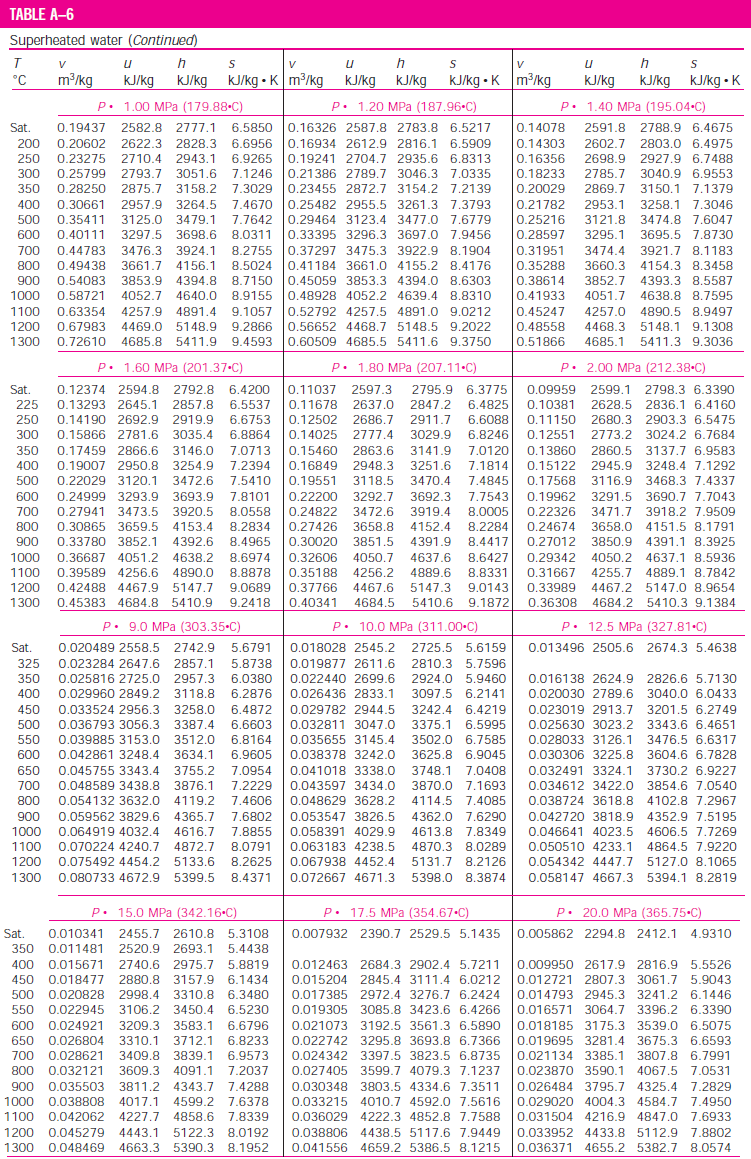 